ПОДГОТОВКА К ФУНКЦИОНАЛЬНОЙ ДИАГНОСТИКЕ 
Правила выполнения суточного мониторирования ЭКГ (мониторирования по Холтеру)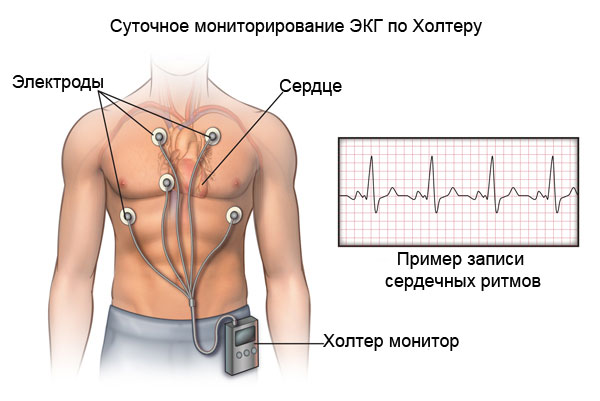 Длительность мониторирования может варьироваться: 12 / 24 / 72 часа1.Во время исследования необходимо вести дневник на бланке, который выдает Вам врач. Пожалуйста, отмечайте основные события и по возможности точное время:прием пищи;сон;прием лекарств;эмоциональные нагрузки;поездки в транспорте;и т.п.2.При появлении жалоб:боль в груди;сердцебиение;головокружение;слабость;и т.п.Оставьте запись в дневнике о характере жалоб с указанием точного промежутка времени.3.Необходимо следить за электродами: при отсоединении одного из них надо приклеить датчик к коже на прежнее место.4.Необходимо избегать:использования микроволновых печей;использования различных радиопередающих устройств (НО! Вы можете пользоваться своим мобильным телефоном);прохождения через арку металлоискателя;электромагнитных арок в магазинах;диагностических процедур: рентген, ультразвук, физиопроцедуры.5.ЗАПРЕЩАЕТСЯ:выполнять магнитно-резонансную томографию (МРТ);механически повреждать и мочить прибор (вы не можете принимать ванну или душ, пока на вас находится прибор);вынимать батарейки из монитора;электромагнитных арок в магазинах;отсоединять разъемы прибора.Для предупреждения помех в записи у мужчин необходимо подготовить грудь к исследованию (сбрить волосы в местах накладывания одноразовых электродов).